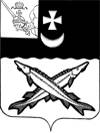      АДМИНИСТРАЦИЯ БЕЛОЗЕРСКОГО МУНИЦИПАЛЬНОГО РАЙОНА ВОЛОГОДСКОЙ ОБЛАСТИ                          П О С Т А Н О В Л Е Н И ЕОт 04.02.2019  № 52          В соответствии со статьей 15 Федерального закона от 6 октября 2003 года №131-ФЗ «Об общих принципах организации местного самоуправления в Российской Федерации», статьей 13 Федерального закона от 8 ноября 2007 года №257-ФЗ «Об автомобильных дорогах и о дорожной деятельности в Российской Федерации и о внесении изменений в отдельные законодательные акты Российской Федерации», на основании Устава Белозерского  муниципального района:ПОСТАНОВЛЯЮ:        1.Утвердить нормативы финансовых затрат в размере:1 687,12 рублей /1м погонной длинны в год - на ремонт автомобильных дорог местного значения;1733,42 рублей /1м погонной длинны в год - на содержание автомобильных дорог местного значения.         2.Утвердить прилагаемые Правила расчета размера ассигнований бюджета Белозерского муниципального района на ремонт и содержание автомобильных дорог местного значения.         3.Нормативы не предназначены для расчета сметной стоимости объектов дорожных работ, определения начальных цен при размещении заказов на выполнение работ для муниципальных нужд, расчетов за выполненные работы.         Нормативы применяются для определения размера ассигнований бюджета Белозерского муниципального района при формировании проекта бюджета на очередной финансовый год и плановый период исходя из возможностей доходной базы бюджета Белозерского муниципального района.         4.Настоящее  постановление  подлежит   опубликованию в районной газете «Белозерье» и размещению на официальном сайте Белозерского  муниципального  района  в  информационно-телекоммуникационной   сети  «Интернет».Руководитель администрации района:                        Д.А. Соловьев                                                                      Утверждены Постановлением                                                                     Администрации Белозерского                                                                                    муниципального района                                                                               от_______2018г. № ____                                     ПРАВИЛА РАСЧЕТА РАЗМЕРА АССИГНОВАНИЙ БЮДЖЕТА БЕЛОЗЕРСКОГО МУНИЦИПАЛЬНОГО РАЙОНА НА РЕМОНТ И СОДЕРЖАНИЕ АВТОМОБИЛЬНЫХ ДОРОГ  МЕСТНОГО ЗНАЧЕНИЯ          1.Настоящие Правила устанавливают порядок определения размера ассигнований из бюджета Белозерского муниципального района, предусматриваемых на ремонт и содержание автомобильных дорог местного значения Белозерского муниципального района (далее - автомобильные дороги).         2.Определение размера ассигнований из бюджета Белозерского муниципального района на ремонт автомобильных дорог осуществляется по формуле:А рем. = Н рем. x S рем., где:А рем. - размер ассигнований на выполнение работ по ремонту автомобильных дорог на финансовый год <*> (в рублях);Н рем. - норматив финансовых затрат на ремонт автомобильных дорог, установленный постановлением Администрации Белозерского муниципального района (в рублях за 1 метр погонной длинны);S рем. - планируемая протяженность  автомобильных дорог, подлежащая ремонту в финансовом году (в м).        3.Полученные в результате расчета по пункту 2 настоящих Правил размеры ассигнований на ремонт автомобильных дорог в целях планирования распределяются в планируемом периоде по объектам в соответствии с муниципальной программой "Развитие и совершенствование сети автомобильных дорог общего пользования муниципального значения Белозерского муниципального района на 2019-2021 годы", утвержденной постановлением Администрации Белозерского муниципального района от 6 декабря 2018 года N 600.        4.Определение размера ассигнований на содержание автомобильных дорог осуществляется по формуле:А сод. = Н сод. x S, где:А сод. - размер ассигнований на выполнение работ по содержанию автомобильных дорог на финансовый год <*> (в рублях);________________<*> Определяется на очередной финансовый год, два финансовых года, следующие за очередным финансовым годом, отдельно.Нсод. - норматив финансовых затрат на содержание автомобильных дорог, установленный постановлением Администрации Белозерского муниципального района (в рублях на 1м погонной длинны);S - протяженность автомобильных дорог на 1 января очередного года (согласно перечня  автомобильных дорог местного значения вне границ населенных пунктов и в границах населенных пунктов Белозерского муниципального района, утвержденного  Постановлением Администрации Белозерского муниципального  района от 16.10.2018года №499 ) (составляет 403826м).Об утверждении нормативов финансовых затрат на ремонт и содержание автомобильных дорог местного значения Белозерского муниципального района и правил расчета размера ассигнований бюджета на указанные цели